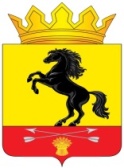              АДМИНИСТРАЦИЯМУНИЦИПАЛЬНОГО ОБРАЗОВАНИЯ       НОВОСЕРГИЕВСКИЙ РАЙОН         ОРЕНБУРГСКОЙ ОБЛАСТИ                 ПОСТАНОВЛЕНИЕ_28.02.2024 ____ №  ______135-п________                  п. НовосергиевкаО создании межведомственной  комиссиипо обследованию мест массового пребывания  людей на территории муниципальногообразования Новосергиевского района Оренбургской области, о признании утратившими некоторых постановлений администрации Новосергиевского района В соответствии с федеральными законами от 06.10.2003 N 131-ФЗ «Об общих принципах организации местного самоуправления в Российской Федерации», от 06.03.2006 N 35-ФЗ «О противодействии терроризму», Постановлением Правительства Российской Федерации от 25.03.2015 N 272 «Об утверждении требований к антитеррористической защищенности мест массового пребывания людей и объектов (территорий), подлежащих обязательной охране полицией, и форм паспортов безопасности таких мест и объектов (территорий)»:1. Создать межведомственную комиссию по обследованию мест массового пребывания людей на территории  муниципального образования Новосергиевского района  Оренбургской области в составе согласно приложению №1.2. Утвердить  Положение о межведомственной  комиссии  по обследованию мест массового пребывания людей на территории  муниципального образования Новосергиевского района  Оренбургской области согласно приложению  №2.3. Признать утратившими силу постановления администрации муниципального образования Новосергиевского района  Оренбургской области  от  29.05.2015  № 330-п   «О создании рабочей группы»,   от 31.08.2015 № 480-п , от 19.07.2016  N 337-п,  от 04.07.2017 №686-п, от 27.07.2017 №775-п, от 05.09.2019 №774-п, от31.03.2020 №251-п, от 17.09.2020 №809-п, от 21.12.2020 №1086-п «О внесении изменений в постановление администрации Новосергиевского района от 29.05.2015  № 330-п «О  создании рабочей группы». 4. Контроль за исполнением настоящего постановления оставляю за собой.5. Настоящее постановление вступает в силу с момента подписания  и подлежит опубликованию  (обнародованию)  на портале НПА муниципальных образований Новосергиевского района Оренбургской области (сетевое издание), novosergievka.org и периодическом печатном  издании информационный  бюллетень «Муниципальный вестник Новосергиевского района».Глава администрации района                                                             А.Н. СкиркоРазослано: членам комиссии, орготделу, прокурору.Составмежведомственной комиссии  по обследованию мест массового пребывания людей на территории  муниципального образования Новосергиевского района  Оренбургской областиЧлены комиссии:ПОЛОЖЕНИЕо межведомственной  комиссии по обследованию мест массового пребывания людей на территории  муниципального образования Новосергиевского района  Оренбургской области I. Общие положения	1.1. Межведомственная комиссия  по обследованию мест массового пребывания людей на территории Новосергиевского района Оренбургской области (далее – Комиссия) является постоянно действующим координационным органом, деятельность которого направлена на проведение организационных мероприятий по обеспечению антитеррористической защищенности мест массового пребывания людей, расположенных в пределах территории Новосергиевского района Оренбургской области (за исключением объектов (территорий), правообладателями которых являются федеральные органы исполнительной власти или которые относятся к сфере их деятельности, предполагающей использование объекта (территории), а также объектов (территорий), подлежащих обязательной охране полицией) (далее – места массового пребывания людей). 	Перечень мест массового пребывания людей согласовывается с территориальными органами  УФСБ России по Оренбургской области,  ОМВД России по Оренбургской области,  Управления Федеральной службы войск национальной гвардии Российской Федерации по Оренбургской области и Главного управления МЧС России по Оренбургской области и утверждается главой администрации района. 	1.2. Комиссия в своей деятельности руководствуется Конституцией Российской Федерации, нормативными правовыми актами Российской Федерации,  решениями Национального антитеррористического комитета, Антитеррористической комиссии в Оренбургской области, законами и нормативно правовыми актами Оренбургской области, а также решениями АТК в МО, и  настоящим Положением. 	1.3. Комиссия  осуществляет свою деятельность во взаимодействии с территориальными органами  УФСБ России по Оренбургской области,  ОМВД России по Оренбургской области,  Управления Федеральной службы войск национальной гвардии Российской Федерации по Оренбургской области и Главного управления МЧС России по Оренбургской области, Антитеррористической комиссией МО, собственником места массового пребывания людей или лицом, использующим место массового пребывания людей на ином законном основании (далее - правообладатель места массового пребывания людей).II. Основные  задачи и функции  Комиссии2.1. Основными задачами  и функциями  комиссии  являются:2.1.1. Определение мест массового пребывания людей.2.1.2. Принятие решений о присвоении месту массового пребывания людей категории в соответствии с Требованиями.2.1.3.Оценка состояния антитеррористической защищенности места массового пребывания людей.2.1.4.Разработка рекомендаций и перечня мер по привидению антитеррористической защищенности места массового пребывания людей в соответствии с Требованиями.2.1.5. Осуществление контроля за выполнением Требований посредством организации и проведения плановых и внеплановых проверок.2.1.6. Осуществление контроля за устранением выявленных по результатам проверок недостатков.2.1.7. Подготовка и направление правообладателям мест массового пребывания людей, председателю комиссии  предложений о совершенствовании мероприятий по обеспечению антитеррористической защищенности мест массового пребывания людей и устранению выявленных недостатков.III. Полномочия  Комиссии 	Комиссия  имеет право: 	3.1. Проводить обследования и категорирование мест массового пребывания людей;	 3.2. Рекомендовать правообладателям мест массового пребывания людей оформлять акты обследования и категорирования мест массового пребывания людей;  	3.3. Рекомендовать правообладателям мест массового пребывания людей составлять паспорта безопасности мест массового пребывания людей и проводить их актуализацию;	 3.4. Определять мероприятия по обеспечению антитеррористической защищенности мест массового пребывания людей; 	3.5. Осуществлять плановые и внеплановые проверки выполнения требований к антитеррористической защищенности мест массового пребывания людей. IV. Организация деятельности  Комиссии	4.1. Комиссия формируется в составе председателя, секретаря и членов комиссии. В состав комиссии входят представители территориального органа безопасности, территориального органа Министерства внутренних дел Российской Федерации, Федеральной службы войск национальной гвардии Российской Федерации, Министерства Российской Федерации по делам гражданской обороны, чрезвычайным ситуациям и ликвидации последствий стихийных бедствий, собственник места массового пребывания людей или лицо, использующее место массового пребывания людей на ином законном основании, в отношении которого проводятся мероприятия по антитеррористической защищенности объекта.	4.2. Комиссию возглавляет председатель комиссии.	4.3.Основной формой работы комиссии является проведение обследований, категорирования, плановых и внеплановых проверок выполнения Требований.4.4.Плановая проверка осуществляется 1 раз в год в соответствии с планом, утвержденным председателем комиссии, и проводится в форме документарного контроля или выездного обследования места массового пребывания людей на предмет определения состояния его антитеррористической защищенности.4.5.Внеплановые проверки проводятся в форме документарного контроля или выездного обследования места массового пребывания людей:	а) в целях контроля устранения недостатков, выявленных в ходе плановых проверок;б) при повышении уровня террористической опасности, вводимого в соответствии с Указом Президента Российской Федерации от 14 июня 2012 года № 851 «О порядке установления уровней террористической опасности, предусматривающих принятие дополнительных мер по обеспечению безопасности личности, общества и государства»;в) в случае возникновения угрозы совершения или при совершении террористического акта в районе расположения места массового пребывания людей;г) при возникновении чрезвычайной ситуации в районе расположения места массового пребывания людей;д) при поступлении от граждан жалоб на несоблюдение требований к антитеррористической защищенности мест массового пребывания людей и бездействие должностных лиц, органов и организаций в отношении обеспечения антитеррористической защищенности мест массового пребывания людей.	4.6. Срок превышения плановых и внеплановых проверок не может превышать 10 рабочих дней.4.7. Результаты работы комиссии в 10-дневный срок со дня обследования оформляются актом обследования и категорирования места массового пребывания людей, который содержит сведения, подтверждающие принятие комиссией решения о присвоении места массового пребывания людей соответствующей категории, выводы об эффективности существующей антитеррористической защищенности места массового пребывания людей, а также рекомендации и перечень мер по привидению его антитеррористической защищенности в соответствие с настоящими требованиями.	Общий вывод о достаточности антитеррористической защищенности места массового пребывания людей делается в случае, если установленные Требования к физической охране, оборудованию инженерной защиты и инженерно-техническими средствами охраны места массового пребывания людей выполнены в соответствии с его категорией.	Акт обследования и категорирования места массового пребывания людей составляется в 6 экземплярах, подписывается всеми членами комиссии и является неотъемлемой частью паспорта безопасности места массового пребывания людей. 4.8. Результаты работы комиссии по контролю за выполнением Требований оформляются актом плановой (внеплановой) проверки. 4.9.При наличии разногласий между членами комиссии по вопросам деятельности комиссии решение принимается в ходе согласительного совещания. 4.10. Совещание комиссии считается правомочным, если на нем присутствуют все члены комиссии. Отсутствие правообладателя места массового пребывания людей не является препятствием для проведения совещания комиссии.  4.11. Решения комиссии принимаются путем открытого голосования простым большинством голосов. В случае равенства голосов решающим является голос председательствующего на совещании комиссии. 	Неурегулированные разногласия включаются в акты обследования и категорирования места массового пребывания людей, либо плановой (внеплановой) проверки исполнения Требований с указанием особых мнений членов комиссии. 4.12. Председатель комиссии: осуществляет руководство деятельностью комиссии; утверждает планы работы комиссии; принимает решение о проведении совещания комиссии при возникновении необходимости рассмотрения вопросов в пределах компетенции комиссии; определяет дату, время и место проведения совещания комиссии; утверждает повестку дня и председательствует на совещаниях комиссии; осуществляет иные полномочия в целях выполнения задач комиссии. 	4.13. Члены комиссии обладают равными правами при подготовке и обсуждении рассматриваемых на совещании вопросов. 4.14. Члены комиссии имеют право: выступать на совещаниях комиссии, вносить предложения по вопросам, входящим в компетенцию комиссии, и требовать, в случае необходимости проведения голосования по данным вопросам; голосовать на совещаниях комиссии; 	знакомиться с документами и материалами, непосредственно касающимися деятельности комиссии; 	привлекать, по согласованию с председателем комиссии, в установленном порядке сотрудников и специалистов других организаций к экспертной, аналитической и иной работе, связанной с деятельностью комиссии; излагать, в случае несогласия с решением комиссии, в письменной форме особое мнение, которое прилагается к решению Приложение №1к постановлению администрации  Новосергиевского района  от   01.03.2024            № 135-п                    СкиркоАлексей Николаевич- председатель комиссии, глава администрации районаГорбаневаНаталья Ивановна- секретарь комиссии, ведущий специалист организационного отдела администрации района- секретарь комиссии, ведущий специалист организационного отдела администрации районаГайсинРуслан Гаярович- заместитель главы администрации района – руководитель аппаратаДоровскихСергей Николаевич- главный специалист по делам ГО и ЧС администрации районаБархатовАлексей Андреевич - сотрудник в Илекском районе отделения УФСБ России по Оренбургской области (по согласованию)Мокроусов Василий Анатольевич- начальник ОМВД  России по Новосергиевскому району (по согласованию)РогожкинВадим Владимирович- заместитель начальника  39 ПСЧ п.Новосергиевка Новосергиевского района  10 ПСО ФПС ГПС Главного управления МЧС России по Оренбургской  области» (по согласованию)ЩетининНиколай Валерьевич- начальник МОВО по Новосергиевскому району ФФ ГКУ «УВО ВНГ России по Оренбургской области» (по согласованию)Правообладатель (собственник) места  массового пребывания людейПриложение №2к постановлению администрации  Новосергиевского района  от  01.03.2024            № 135-п                   